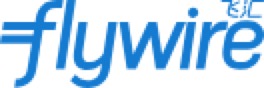 国际支付让付款更简单便捷，安全，值得信赖宾州州立大学（Penn State）与飞汇（Flywire）合作，以保障国际电汇付款至学生账户交易安全进行。作为Penn State的合作伙伴，Flywire是唯一接收国际电汇付款的支付方法和选择。使用飞汇付款的优势：避免银行隐性收费－确保Penn State收到正确的金额较低的汇率－在大多数情况下，您可以使用本国货币付款。最安心的服务 - 支付跟踪和每周7天24小时全天候多语言用户支持。最好的价格保证－如果能证实有银行提供更优惠的汇率，Flywire将匹配该汇率并向付款人提供25美元的礼品卡。想了解更多Flywire的相关咨询，请咨询：https://www.flywire.com/how-it-works/通过简易步骤支付学费：https://www.flywire.com/pay/psu我们不会向您邮寄任何纸质账单. 一般情况下在每个月的第一周，我们会以邮件的形式通知您关于您的学生账户中的可预览及可支付账单。账单到期日为每月的22号。如果您的账户中出现逾期未缴金额，您将会被收取每月1.5%的滞纳金。 您的账单明细中将会包括您的学费，其他学生活动费及在本期账单中您可获得的学生补助的信息。登陆学生账号请您按照以下步骤登陆：1. 请登录 LionPATH （http://lionpath.psu.edu）, 2. 在进入学生界面以后, 点击管理我的账号/付款 (Manage Account/Make Payment) 以进入学生个人支付账户管理界面. 进入个人支付账户管理界面后, 您可以预览您的账单，进行支付，查询最近的账户活动, 注册电子退费, 授权其他支付账户, 注册分期付款计划等。设置授权支付账户 （自选）被授权的支付账户持有者可以在所代理的账户中进行付款，查阅付款记录，及查询学生账户余额等活动。但是不能查阅代理者（学生）的助学贷款/助学金，历史成绩，及其他的网上信息。学生可以通过在学生账户控制面板中的选择授权新支付账户（Authorized Payer Section）点击加入新授权账户（Add New）。 所有标有红色*字符的选项都是必填项目. 我们推荐您在授权用户（Authorized User field）一栏中填写被授权支付账户持有者的邮件地址. *由于联邦政府的相关规定，校方财务管理部门（Bursar）仅有权与学生本人及被授权的支付账户代理者进行沟通具体支付事宜.*注册申请美国银行个人账户注册申请美国银行个人账户我们强烈推荐您在当地注册申请一个美国地方银行个人账户（Checking Account）. 通过此账号，您可以通过电子支票（eCheck）在网上对我们进行支付, 接受我们的电子退款（eRefund）, 以及接收各种国际转账. 我们强烈推荐您在当地注册申请一个美国地方银行个人账户（Checking Account）. 通过此账号，您可以通过电子支票（eCheck）在网上对我们进行支付, 接受我们的电子退款（eRefund）, 以及接收各种国际转账. 设置授权电子退款 (自选)设置授权电子退款 (自选)如果在您的账户中存有余额，电子退款是最便捷的方法之一. 如果您在美国当地有一个个人账户, 您就可以通过您的学生账号申请设置授权电子退款. 如果您没有选择电子退款, 我们会通过邮件的方式投递您的纸质支票. 请您确保在 LionPATH上时时更新您的家庭住址.如果在您的账户中存有余额，电子退款是最便捷的方法之一. 如果您在美国当地有一个个人账户, 您就可以通过您的学生账号申请设置授权电子退款. 如果您没有选择电子退款, 我们会通过邮件的方式投递您的纸质支票. 请您确保在 LionPATH上时时更新您的家庭住址.通过 Flywire 进行国际转账支付通过 Flywire 进行国际转账支付宾西法尼亚州州立大学与 Flywire 合作推出一个方便快捷的国际转账付款方式. Flywire 提供理想的货币兑换指数, 规避了潜在的银行手续费, 在大多数情况下您可以直接以当地货币进行转账。 而且Flywire提供包括全天候的多语言查询服务. 当您选用电子汇款后，请确保您在其中包括学生姓名，学生在宾夕法尼亚州州立大学的以9开头的学生证件号码。您的汇款会在七到十个工作日内显示到您的账号上。请用以下链接登陆 Flywire 汇款: https://www.flywire.com/pay/psu **学生账号余额退款限制为5000美元。高于5000美金的部分不会被转到学生个人本地银行账户， 将被用于支付下一学期的费用**宾西法尼亚州州立大学与 Flywire 合作推出一个方便快捷的国际转账付款方式. Flywire 提供理想的货币兑换指数, 规避了潜在的银行手续费, 在大多数情况下您可以直接以当地货币进行转账。 而且Flywire提供包括全天候的多语言查询服务. 当您选用电子汇款后，请确保您在其中包括学生姓名，学生在宾夕法尼亚州州立大学的以9开头的学生证件号码。您的汇款会在七到十个工作日内显示到您的账号上。请用以下链接登陆 Flywire 汇款: https://www.flywire.com/pay/psu **学生账号余额退款限制为5000美元。高于5000美金的部分不会被转到学生个人本地银行账户， 将被用于支付下一学期的费用**用个人本地（美国）银行账户进行支付 用个人本地（美国）银行账户进行支付 如果您有美国地方银行个人账户, 您可以直接进行网上电子支票汇款. 这种付款方式不会产生任何手续费。您将需要美国本地银行的路径号码（bank’s routing number） 和您的个人账户号码 （checking account number）. 请您咨询您的银行以获取更多具体信息.  注意:  在您借记卡下方的卡号不是您的个人账户号码. 您可以在您的支票下方找到您的银行路径号码（bank’s routing number）和您的个人账户号码（checking account number）。请使用以下链接获得具体示例: http://www.bursar.psu.edu/payplans.cfm    如果您有美国地方银行个人账户, 您可以直接进行网上电子支票汇款. 这种付款方式不会产生任何手续费。您将需要美国本地银行的路径号码（bank’s routing number） 和您的个人账户号码 （checking account number）. 请您咨询您的银行以获取更多具体信息.  注意:  在您借记卡下方的卡号不是您的个人账户号码. 您可以在您的支票下方找到您的银行路径号码（bank’s routing number）和您的个人账户号码（checking account number）。请使用以下链接获得具体示例: http://www.bursar.psu.edu/payplans.cfm    通过信用卡进行付款 （2% 服务费）通过信用卡进行付款 （2% 服务费）您也可以通过信用卡对您的学生账号进行付款. 但是我们不接受电话，邮件，及当面的形式进行个人信用卡付款. 值得注意的是，通过信用卡进行付款将会产生2% 的服务费. 您也可以通过信用卡对您的学生账号进行付款. 但是我们不接受电话，邮件，及当面的形式进行个人信用卡付款. 值得注意的是，通过信用卡进行付款将会产生2% 的服务费. 申请宾夕法尼亚州州立大学分期付款计划 （自选）申请宾夕法尼亚州州立大学分期付款计划 （自选）每一个学期宾夕法尼亚大学都会提供分期付款计划.  当学期初账单生成后，学生可以申请注册进行分期支付（秋季和春季分为4期，夏季为3期）. 学生和被授权的支付账户持有者可以在学生账户中申请注册分期付款计划. 当您申请注册分期付款后，会产生一个45美元的手续费，余下的款项会通过此账号自动扣除. 另外，在您申请注册了分期付款计划后，在每个月的付款截止日期之前我们都会通过邮件对您进行提醒。每一个学期宾夕法尼亚大学都会提供分期付款计划.  当学期初账单生成后，学生可以申请注册进行分期支付（秋季和春季分为4期，夏季为3期）. 学生和被授权的支付账户持有者可以在学生账户中申请注册分期付款计划. 当您申请注册分期付款后，会产生一个45美元的手续费，余下的款项会通过此账号自动扣除. 另外，在您申请注册了分期付款计划后，在每个月的付款截止日期之前我们都会通过邮件对您进行提醒。